Santo Domingo, D.N 02 de septiembre del 2021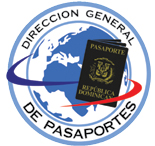 DIVISIÓN DE COMPRAS Y CONTRATACIONESRELACION DE ORDENES POR DEBAJO DEL UMBRAL MES DE AGOSTO 2021Licda. Julia Rivas Encargada Compra y Contrataciones JR/rnr.NO.CÓDIGO DEL PROCESO FECHA DESCRIPCIÓN ADJUDICATARIO MONTO1PASAPORTES-UC-CD-2021-001330/08/2021PUBLICACIÓN DE LICITACIÓN EN PERIÓDICO IMPRESO DE CIRCULACIÓN NACIONAL POR DOS DIAS CONSECUTIVOS.1.Editora Hoy, SAS2.Publicaciones Ahora, SASRD$66,375.00RD$85,986.602PASAPORTES-UC-CD-2021-001417/08/2021ADQUISICIÓN DE IMPRESORAS DE PUNTO DE VENTAS PARA SER UTILIZADA EN ESTA DIRECCIÓN GENERAL DE PASAPORTES.Cofaxcomp, EIRLRD$95,580.00